事業ID：２０１４２４１４５５事業名：障害者支援施設の機器整備  事業成果物　食器一式	   　　　　　　　　　　　　1/2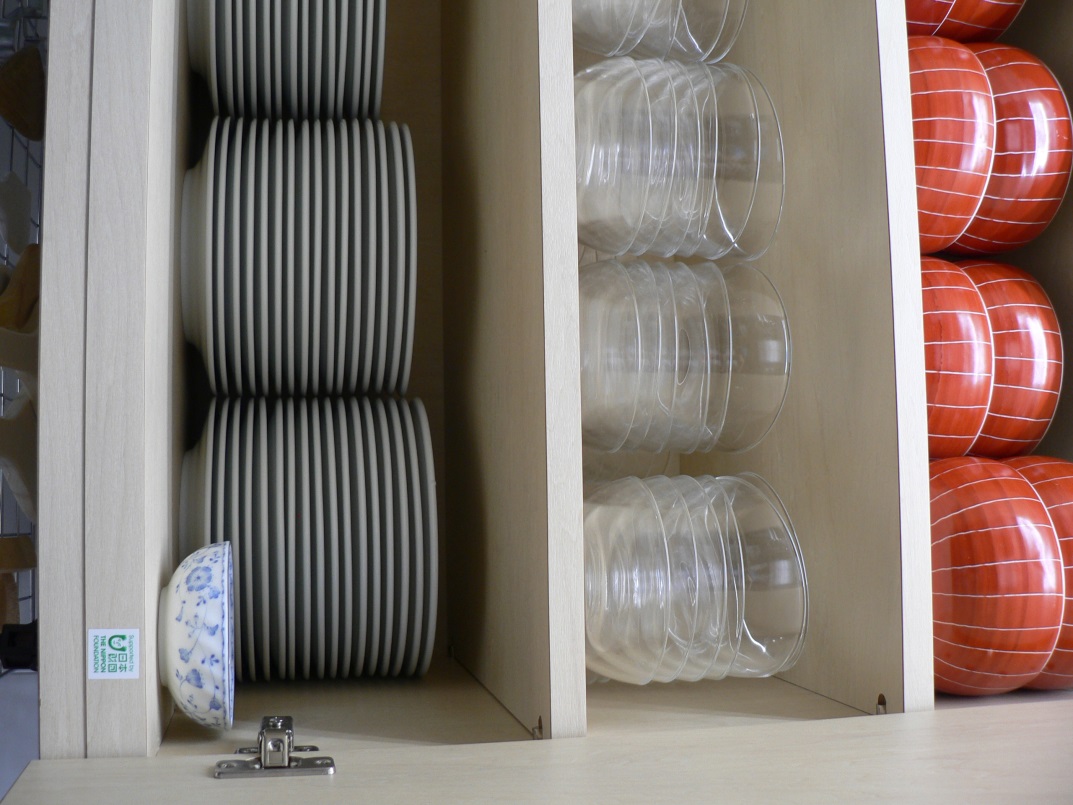 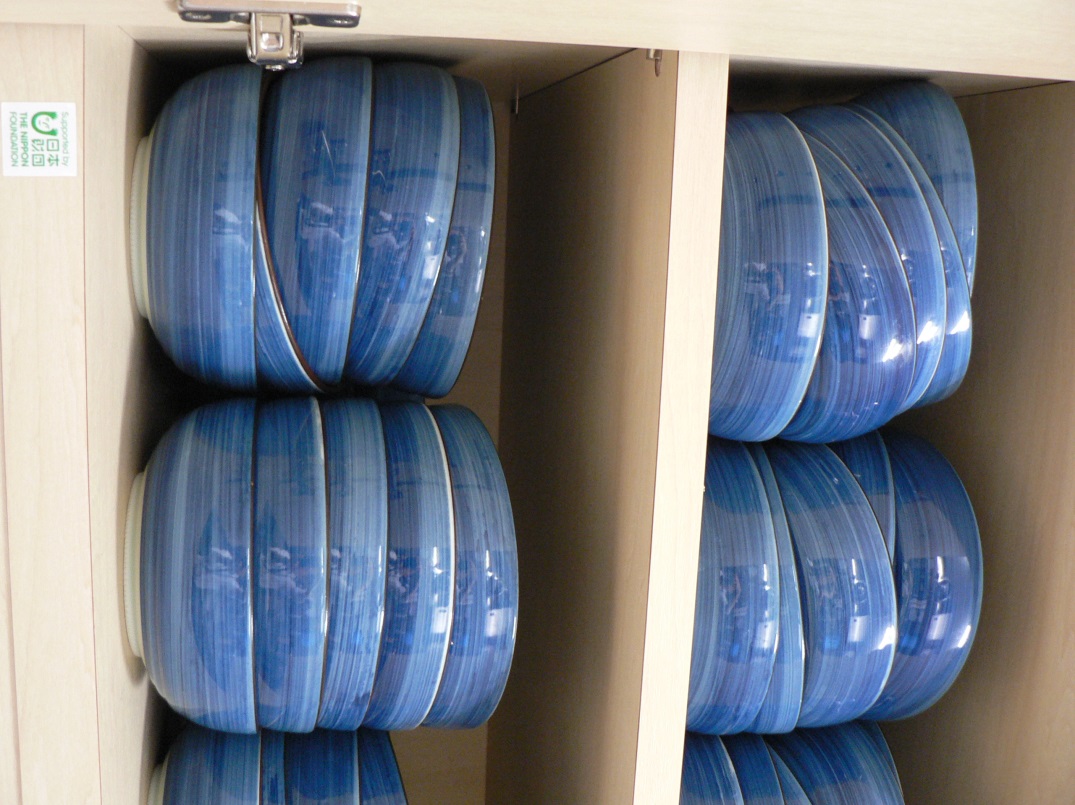 2/2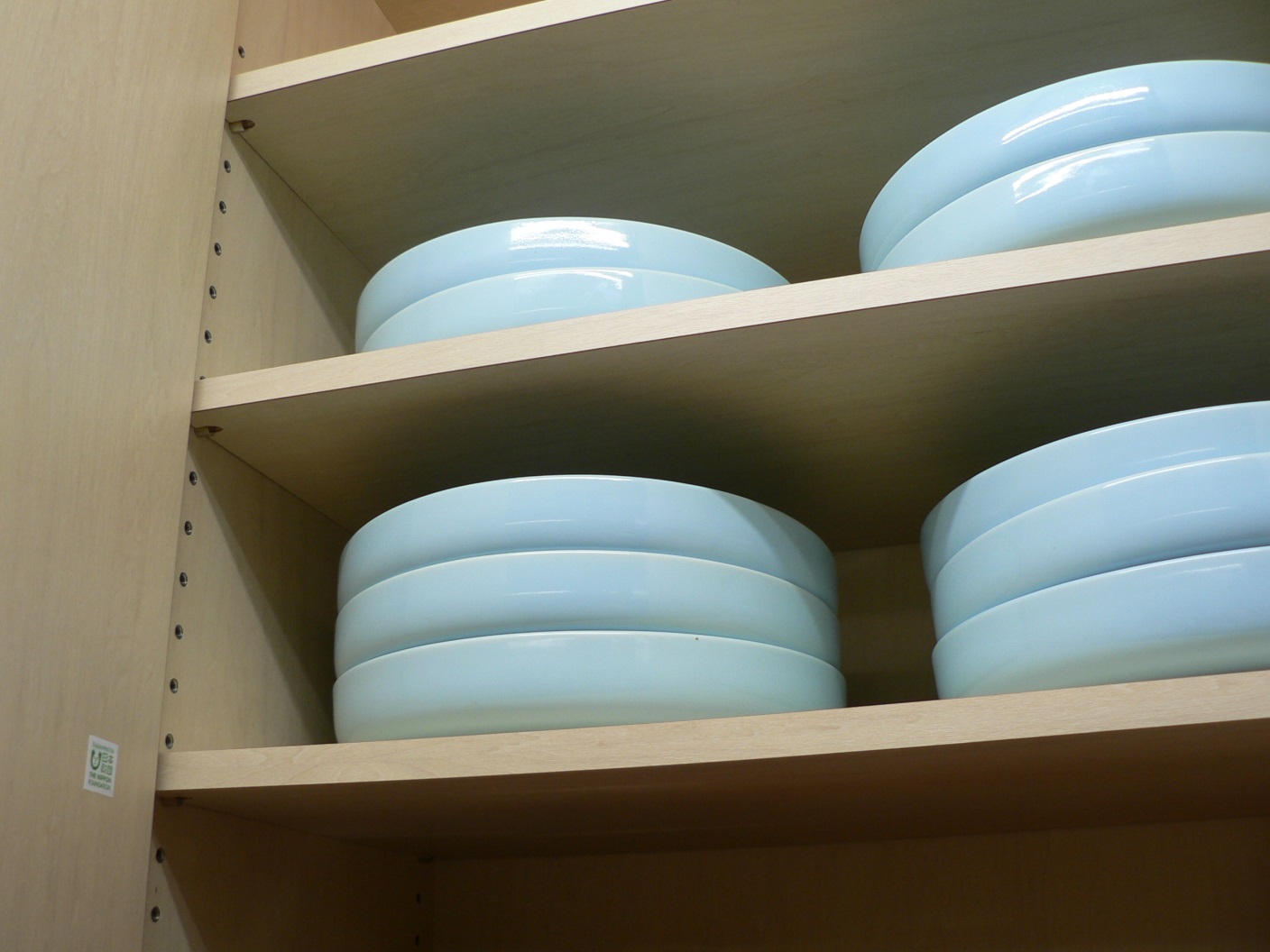 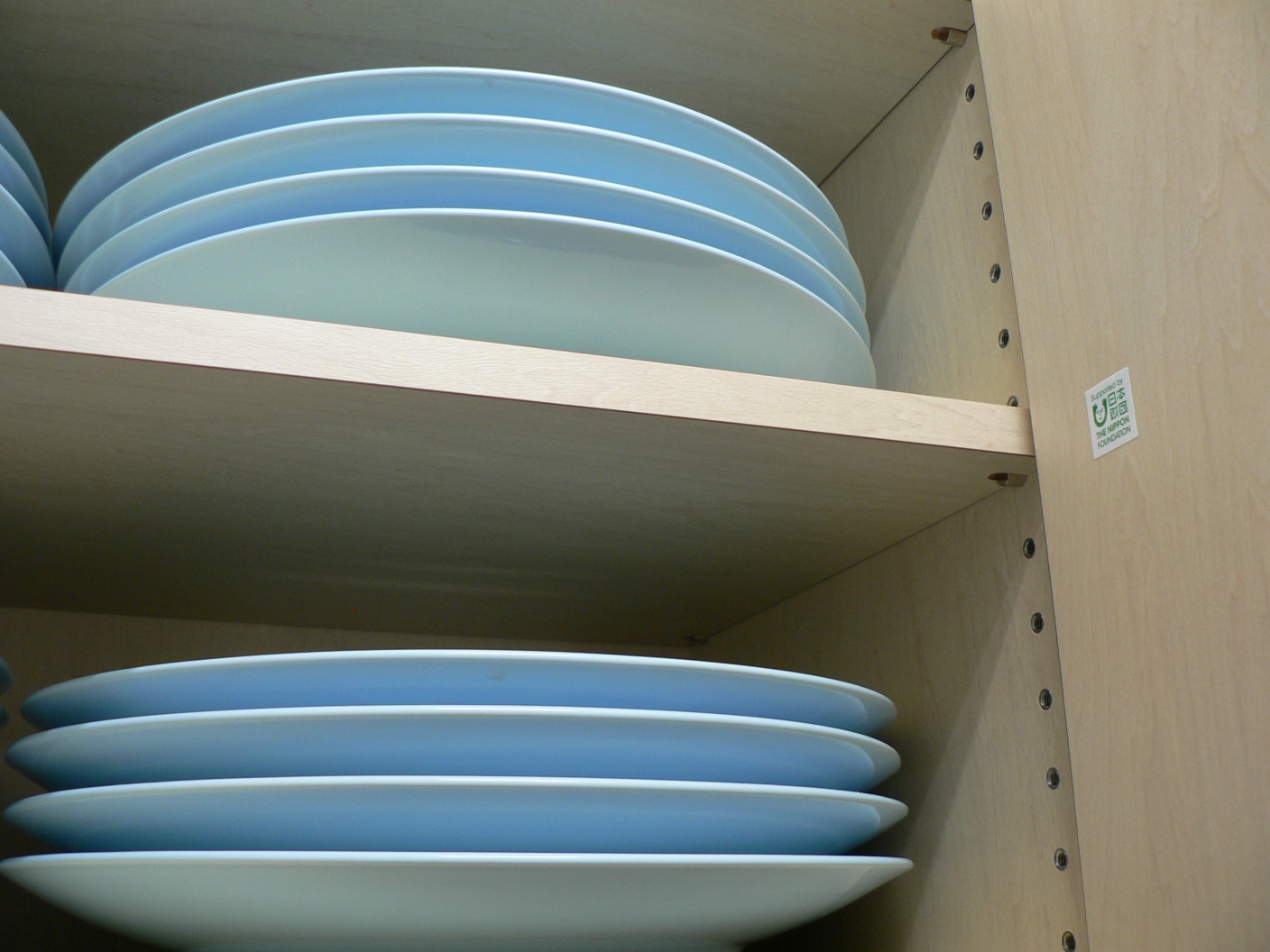 